2022年9月长江干散货综合运价指数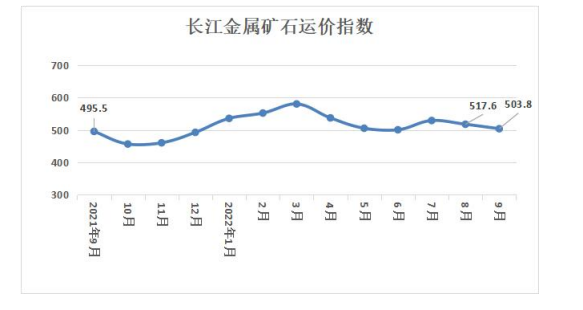 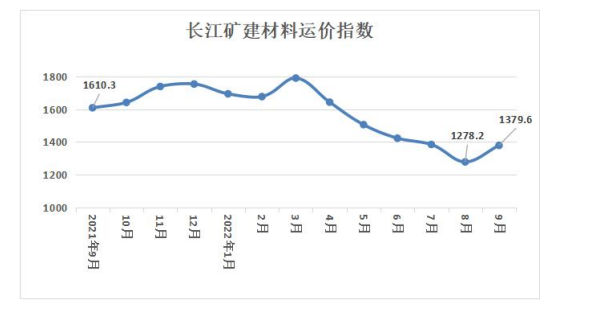 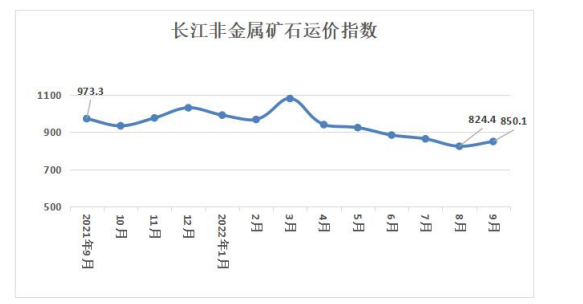 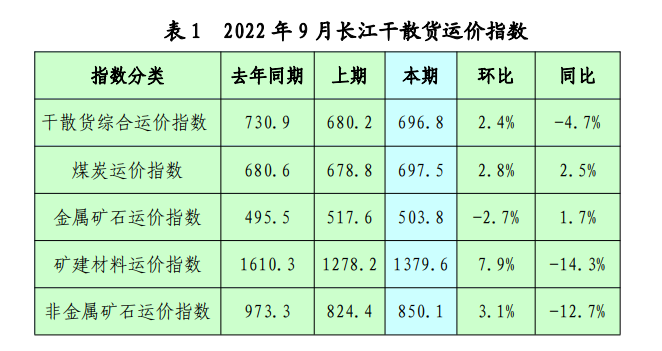 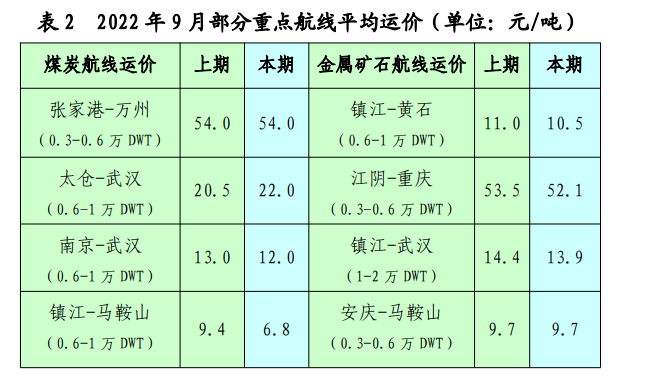 2022年9月长江集装箱综合运价指数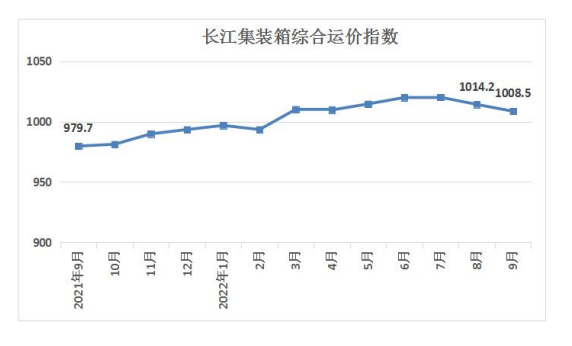 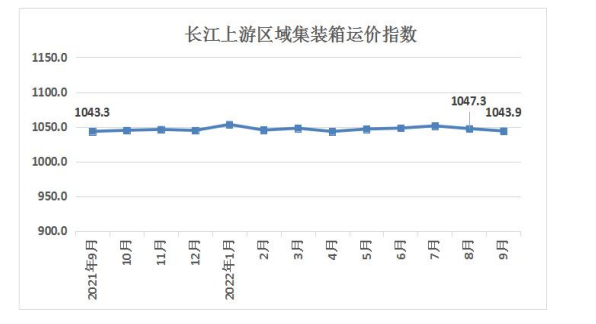 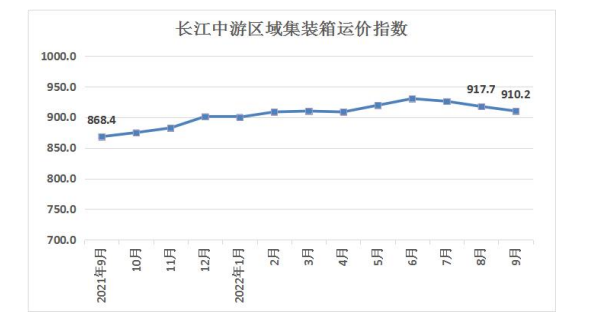 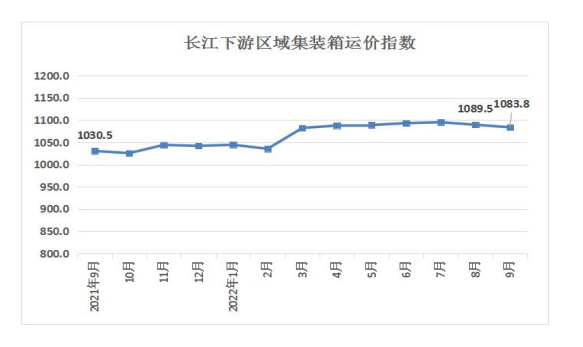 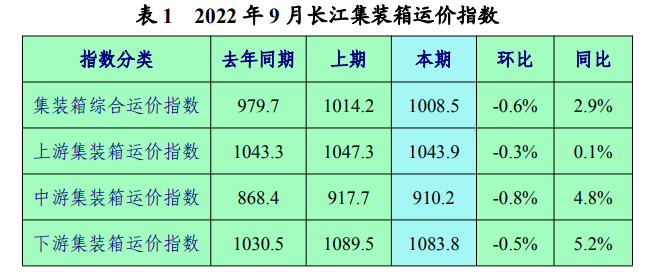 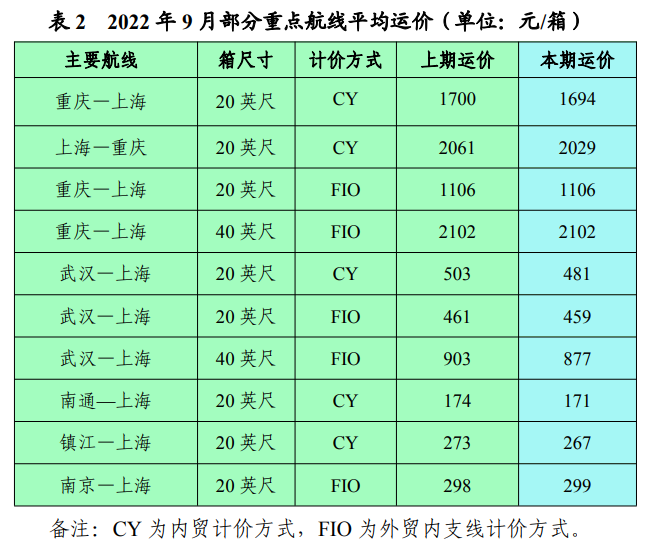 